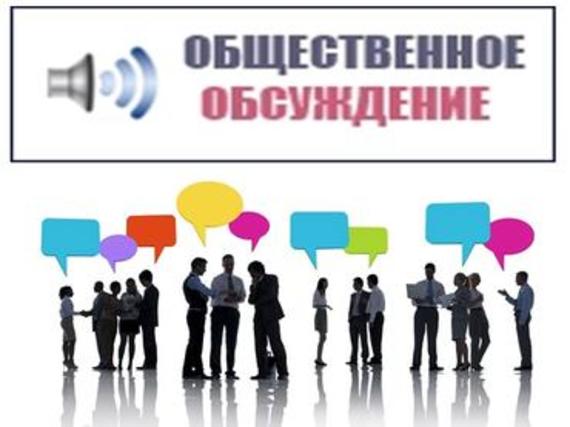                                 Уважаемые предприниматели Белоярского района!     На региональном портале https://regulation.admhmao.ru/   до 29.01.2021 года проходят публичные консультации по проектам нормативных правовых актов администрации Белоярского района. Предлагаем Вам, ознакомиться с постановлениями и принять участие в общественных обсуждениях.  А так же, Вы  можете оставить свои отзывы и предложения на официальном сайте органов администрации Белоярского района во вкладке «Документы» – Оценка регулирующего воздействия». Для нас важно каждое мнение!